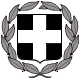 ΕΛΛΗΝΙΚΗ ΔΗΜΟΚΡΑΤΙΑΥΠΟΥΡΓΕΙΟ ΠΑΙΔΕΙΑΣ, ΕΡΕΥΝΑΣΚΑΙ ΘΡΗΣΚΕΥΜΑΤΩΝ                                                                       Ασήμι, 04-2-2019                                                                 ΠΕΡ/ΚΗ Δ/ΝΣΗ Π/ΘΜΙΑΣ & Δ/ΘΜΙΑΣ ΕΚΠ/ΣΗΣ ΚΡΗΤΗΣ                 Αρ.Πρωτ: 53Δ/ΝΣΗ Δ/ΘΜΙΑΣ ΕΚΠ/ΣΗΣ Ν. ΗΡΑΚΛΕΙΟΥΓΥΜΝΑΣΙΟ ΑΣΗΜΙΟΥ	                                                                                    Ταχ. Δ/νση:Ασήμι , Τ.Κ. 70016                              Πληροφορίες:Δασκαλάκης ΦραγκίσκοςΤηλ.-Fax:28930-31193		                                    ΠΡΟΣ:Δ.Δ.Ε. ΗΡΑΚΛΕΙΟΥE-mail:mail@gym-asimiοu.ira.sch.gr		                       ΘΕΜΑ: Πρόσκληση εκδήλωσης ενδιαφέροντος για την οργάνωση εκπαιδευτικής επίσκεψης των μαθητών της Γ΄ Γυμνασίου Ασημίου, στην Αθήνα και στο  Ναύπλιο.Ο Διευθυντής του  Γυμνασίου Aσημίου, προκηρύσσει την εκδήλωση ενδιαφέροντος από τα τουριστικά γραφεία για τη διοργάνωση επίσκεψης της Γ΄ Γυμνασίου Ασημίου σε χώρους αρχαιολογικού και ιστορικού ενδιαφέροντος, στην Αθήνα και στο Ναύπλιο.	Στην εκδρομή, που θα πραγματοποιηθεί από 11 έως 14 Απριλίου 2019, προβλέπεται να συμμετάσχουν 40  μαθητές και 3 συνοδοί καθηγητές.              Ενδεικτικό πρόγραμμα εκδρομής:1η Ημέρα: Πέμπτη 11/04: Συγκέντρωση στο χώρο του σχολείου νωρίς το πρωί, επιβίβαση στο λεωφορείο(7:00) και αναχώρηση για το αεροδρόμιο Νίκος Καζαντζάκης του Ηρακλείου.Άφιξη στο αεροδρόμιο Ηρακλείου και αναχώρηση με πρωινή πτήση (πριν τις 10:00) για το αεροδρόμιο Ελ. Βενιζέλος των Αθηνών. Άφιξη στο αεροδρόμιο Ελ. Βενιζέλος, επιβίβαση στο λεωφορείο και αναχώρηση για το Ναύπλιο.(διάρκεια διαδρομής περίπου δυο ώρες).Στάση στον Ισθμό της Κορίνθου (Σύντομη παραμονή για καφέ και κολατσιό).Άφιξη στο Ναύπλιο. Check in στο ξενοδοχείο και τακτοποίηση στα δωμάτια.Βόλτα στο Παλαμήδι και περιήγηση στην παλιά πόλη του Ναυπλίου.Γεύμα σε ταβέρνα της περιοχής.Επιστροφή στο ξενοδοχείο και ξεκούραση.Βραδινή έξοδος σε ρεμπετάδικο (φαγητό- διασκέδαση).Διανυκτέρευση στο ξενοδοχείο.2η Ημέρα: Παρασκευή 12/04:Πρωινό στο ξενοδοχείο και check out στα δωμάτια.Επιβίβαση στο λεωφορείο και αναχώρηση για το Αρχαίο Θέατρο της Επιδαύρου και στη συνέχεια τον Αρχαιολογικό χώρο των Μυκηνών.Επιβίβαση στο λεωφορείο και αναχώρηση για Αθήνα.Ενδιάμεση στάση στο Ξυλόκαστρο Κορινθίας για φαγητό και ξεκούραση.Επιβίβαση στο λεωφορείο και αναχώρηση για Αθήνα.Άφιξη στο ξενοδοχείο των Αθηνών, check in στα δωμάτια, τακτοποίηση και ξεκούραση.Βραδινή έξοδος (θέατρο και φαγητό σε ταβέρνα της περιοχής).3η Ημέρα: Σάββατο 13/04:Πρωινό στο ξενοδοχείο.Επίσκεψη στο Μουσείο Μπενάκη (Πειραιώς 138) και παρακολούθηση εκπαιδευτικού προγράμματος από τους μαθητές κατόπιν συνεννόησης. Περιήγηση στο Ζάππειο και τον Εθνικό Κήπο Αθηνών. (Παραμονή  για καφέ και κολατσιό).Γεύμα το μεσημέρι σε ταβέρνα στο Σύνταγμα.Επιστροφή στο ξενοδοχείο και ολιγόλεπτη ξεκούραση.Αναχώρηση για το Athens the Mall  και παραμονή μέχρι το κλείσιμο 8.00 μμ. (ψώνια- γεύμα).Αναχώρηση για το κέντρο και βραδινή διασκέδαση σε μουσική σκηνή.4η Ημέρα: Κυριακή 14/04:Πρωινό στο ξενοδοχείο (check out).Επίσκεψη στο Κέντρο Πολιτισμού- Ίδρυμα Σταύρος Νιάρχος (Ανδρέα Συγγρού 364). Μετά την περιήγηση, σύντομη παραμονή για καφέ- κολατσιό.Επιβίβαση στο λεωφορείο με προορισμό το ξενοδοχείο για ολιγόλεπτη ξεκούραση.Γεύμα σε ταβέρνα στη Πλάκα.Περιήγηση και ξενάγηση στην Αρχαία Αγορά, το Μοναστηράκι και τον Κεραμεικό.(Εάν ο χρόνος το επιτρέψει,  επίσκεψη στο Μουσείο Ψευδαισθήσεων- Ερμού 119, Μοναστηράκι).Επιβίβαση στο σταθμό του Μετρό από το Μοναστηράκι μέχρι το Σύνταγμα(σύντομη αναφορά στη λειτουργία του μετρό των Αθηνών).Άφιξη στο ξενοδοχείο, τακτοποίηση αποσκευών στο λεωφορείο και επιβίβαση με προορισμό το αεροδρόμιο Ελ. Βενιζέλος των Αθηνών. Φαγητό στο αεροδρόμιο και ξενάγηση στους χώρους και τα καταστήματά του.Αναχώρηση με βραδινή πτήση ( 20:00) για το αεροδρόμιο Νίκος Καζαντζάκης του Ηρακλείου.Άφιξη στο αεροδρόμιο, επιβίβαση στο λεωφορείο και αναχώρηση για το Ασήμι.                                                                                                               Τέλος εκδρομήςΗ προσφορά θα πρέπει να εξασφαλίζει τα παρακάτω:1.Μεταφορά των μαθητών και συνοδών από το Ασήμι προς το Ηράκλειο και από το Ηράκλειο προς το Ασήμι με λεωφορείο 50 θέσεων.2.Μεταφορά των μαθητών και συνοδών από Ηράκλειο προς Αθήνα  και από Αθήνα προς Ηράκλειο  αεροπορικώς και κατά προτίμηση με την εταιρεία Aegean airlines.3.Διαμονή σε ξενοδοχείο της Αθήνας, περιοχή Συντάγματος,(2 διανυκτερεύσεις) και του Ναυπλίου (1 διανυκτέρευση), κατηγορίας 4*και άνω, σε δωμάτια δίκλινα ή τρίκλινα (χωρίς προσθήκη μεταλλικών κλινών ή ράντσων) για τους μαθητές και μονόκλινα για τους συνοδούς καθηγητές σε άριστη κατάσταση, κλιματιζόμενα, με πρωινό. Τα δωμάτια να βρίσκονται στον ίδιο όροφο. 4.Τουριστικό λεωφορείο υπερυψωμένο 50 θέσεων(όχι διώροφο), με κλιματισμό, το οποίο θα είναι διαθέσιμο στους μαθητές σε όλη την διάρκεια της εκπαιδευτικής επίσκεψης και για κάθε δραστηριότητα τους (μετακινήσεις, ξεναγήσεις, βραδινές εξόδους κ.λ.π). Το λεωφορείο θα πρέπει να διαθέτει όλες τις προβλεπόμενες από την κείμενη νομοθεσία προδιαγραφές (να έχει ελεγχθεί από το ΚΤΕΟ, να είναι εφοδιασμένο με τα απαιτούμενα έγγραφα καταλληλότητας οχήματος, την επαγγελματική άδεια οδήγησης, ελαστικά σε καλή κατάσταση, πλήρως κλιματιζόμενο κλπ.), καθώς και να πληροί όλες τις προϋποθέσεις ασφάλειας για τη μετακίνηση μαθητών (ζώνες ασφάλειας, έμπειροι οδηγοί κλπ.).5.Να διασφαλίζεται παροχή άμεσης ιατρικής βοήθειας σε περίπτωση ασθένειας και να υπάρχει συνοδός ιατρός σε όλη τη διάρκεια της εκδρομής.6.Υποχρεωτική Ασφάλιση Ευθύνης Διοργανωτή, όπως ορίζει η κείμενη νομοθεσία, καθώς και πρόσθετη ασφάλιση για περίπτωση ατυχήματος ή ασθένειας μαθητή ή συνοδού καθηγητή και μεταφορά του αεροπορικώς, εάν παραστεί ανάγκη.7.Αποδοχή από μέρους του πρακτορείου ποινικής ρήτρας, σε περίπτωση αθέτησης των όρων του συμβολαίου (εγγυητική επιστολή), με ποσό που θα καθοριστεί από το Σχολείο.8.Αντιμετώπιση περίπτωσης μη πραγματοποίησης της εκδρομής, λόγω ανωτέρας βίας (καιρικές συνθήκες, εκλογές κλπ).9.Επιστροφή του ποσού συμμετοχής στην εκδρομή σε μαθητή που για λόγους ανωτέρας βίας ή ασθένειας- ματαιωθεί η συμμετοχή του στην εκδρομή.10.Άδεια λειτουργίας του τουριστικού πρακτορείου (ειδικό σήμα λειτουργίας του Ε.Ο.Τ).11.Κράτηση ξενοδοχείων (Fax που να την επιβεβαιώνει).Για τις παραπάνω υπηρεσίες ζητείται η τελική συνολική τιμή με ΦΠΑ της εκδρομής αλλά και η επιβάρυνση ανά μαθητή χωριστά, με ειδική αναφορά για πιθανότητα μειωμένης τιμής σε μαθητές πολύτεκνων οικογενειών, λόγω εκπτώσεων σε εισιτήρια.Στην συνολική τιμή και την τιμή ανά μαθητή, δεν θα περιλαμβάνονται τυχόν παροχές του γραφείου σας.Με την προσφορά θα κατατεθεί από το ταξιδιωτικό γραφείο απαραιτήτως και υπεύθυνη δήλωση ότι διαθέτει το ειδικό σήμα λειτουργίας τουριστικού γραφείου, το οποίο πρέπει να βρίσκεται σε ισχύ.Επιπλέον, στο φάκελο της προσφοράς θα υπάρχει απαραιτήτως CD με την προσφορά σε ηλεκτρονική μορφή (doc ή pdf) ώστε να είναι εύκολη η ανάρτησή της στο διαδίκτυο. Τα ενδιαφερόμενα πρακτορεία καλούνται να υποβάλουν στη Διεύθυνση του Σχολείου σφραγισμένες προσφορές, το αργότερο μέχρι την Πέμπτη 07/02/2019 και ώρα 11:00, που θα περιγράφουν αναλυτικά τις προσφερόμενες υπηρεσίες και τις επιπλέον ενδεχόμενες βελτιωτικές προτάσεις και θα είναι σύμφωνες με την Υ.Α του Υπ. Π. Ε. Θ.  33120 / ΓΔ4 / 28-02-17 ΦΕΚ. 681 \ Β \ Ο6-03-2017  και τη σχετική νομοθεσία.Η αποσφράγιση των προσφορών θα γίνει από την αρμόδια Επιτροπή την Πέμπτη  07/02/2019 και ώρα 12:00 στο Γραφείο του Διευθυντή του  Γυμνασίου Ασημίου.							Ο Διευθυντής                                                               Δασκαλάκης Φραγκίσκος